                                              EVALUACIÓN FORMATIVA.NOMBRE: ………………………………………………… CURSO:……………………………. FECHA: ………………..OBJETIVO: Representar y describir números del 0 al 10 000: › contándolos de 10 en 10,de 100 en 100, de 1 000 en 1 000.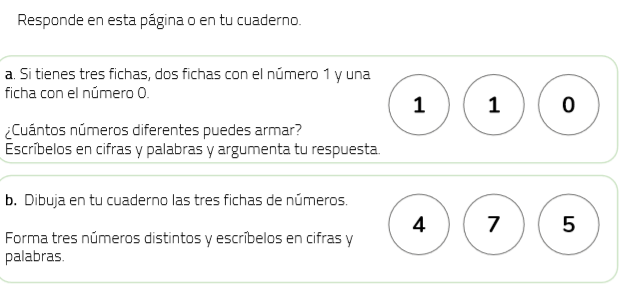 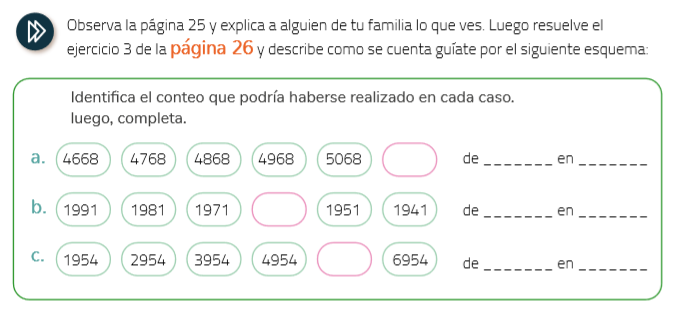 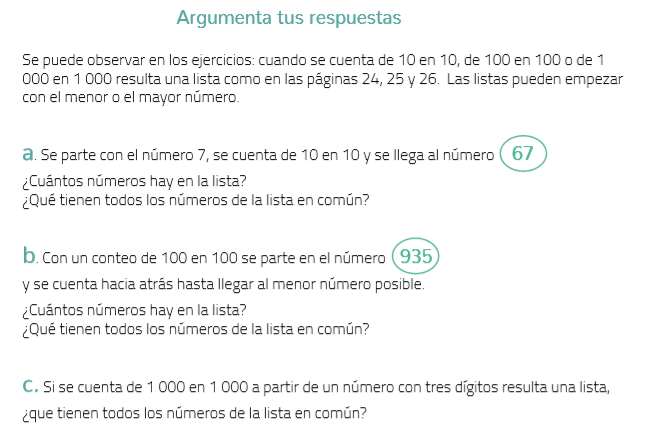 ¿CÓMO LO HICE?EVALÚA TU DESEMPEÑO SIGUIENDO LAS INDICACIONES.INDICADORESNIVEL DE DESEMPEÑO.Pude formar números siguiendo las indicaciones de la lectura.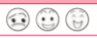 Conté de 10 en 10, de 100 en 100 y de 1 000 en 1 000Fui capaz de argumentar cada una de las preguntas.